Задание для обучающихся с применением дистанционных образовательных технологий и электронного обученияДата: 12.05.2020.Группа Пр19         Учебная дисциплина МДК 03.01 Окрашивание волос     Тема занятия: Характеристика красителей четвертой группы         Форма: Урок-лекцияСодержание занятия:Вопросы, рассматриваемые в ходе занятия:На тему - 1 пара, в ходе которой вам необходимо будет выполнитьЗадание для обучающихся: 1.Законспектировать в тетради новый материал2.Ознакомиться с характеристикой красителей четвертой группы ; их взаимодействием с волосом.3.Ознакомиться с правилами приготовления красящего состава для окрашивания волос.4. Критерии оценки качества окрашивания волос.5. Выучить использование растительных красителей как лечебно-профилактических средствФорма отчета. 1. Выполнить конспект 2. конспект выучить3. выполнить самостоятельную работу 4. Выслать фото Самостоятельной работы: реферат "Растительные красители" заполнить как в электронном, так и в бумажном варианте и сдать преподавателю Срок выполнения задания 14.05.2020.КонспектКрасители четвертой группы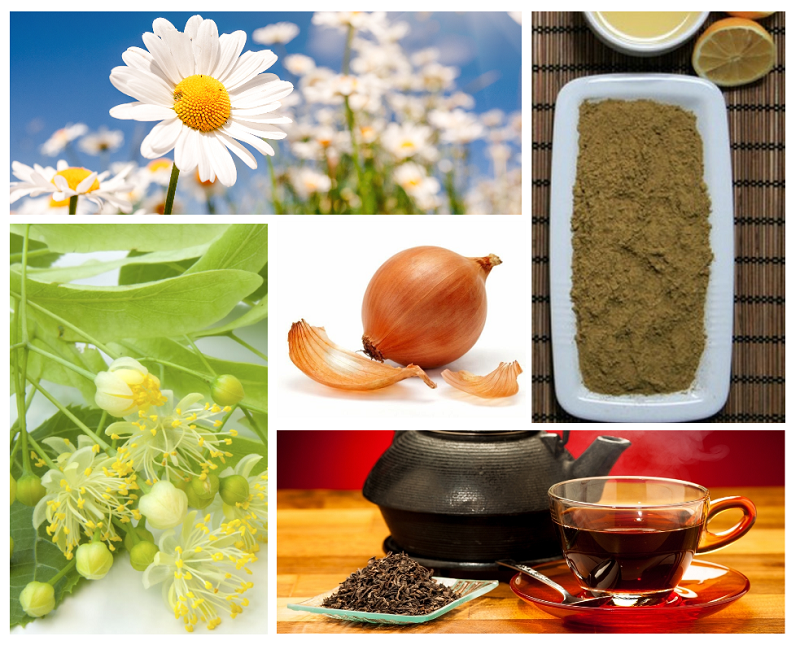     Красители четвертой группы — это натуральные, или растительные, красители, проникающие внутрь волоса благодаря биологически активным веществам. Они заполняют пузырьки волос, дают им очень стойкую окраску и одновременно лечат волосы. С их помощью можно изменить оттенок волос независимо от состояния их здоровья, структуры и наличия седины. Не поддаются окрашиванию растительными красителями только волосы, ранее подверженные воздействию химических красителей. Растительные пигменты являются стойкими, имеют натуральный цвет, промежуток времени между этапами окрашивания волос не регламентируется, гамма цветов разнообразна: от золотистого до черно-коричневого с различными оттенками. Многие из растительных красителей обладают высокой биологической активностью, усиливают обмен веществ, ускоряют рост волос и способствуют заживлению ран. Очевидно, что растительными красителями можно окрасить волосы только в более темные тона или придать волосам более яркие насыщенные оттенки. В настоящее время в парикмахерской практике из красителей четвертой группы наибольшее распространение имеют хна и басма. Красящие вещества хны и басмы содержатся в стеблях, листьях и цветах растений. Высушенные и измельченные до состояния порошка красители готовы к применению. Большой недостаток этой группы красок — довольно продолжительное время процесса окрашивания (около 2,5 ч). Кроме того, после обработки ими нельзя делать ни холодную завивку, ни блондирование волос. Поэтому, как правило, красители четвертой группы не используются в парикмахерскихВ настоящее время в парикмахерской практике из красителей четвертой группы наибольшее распространение имеют хна и басма. Естественными их называют потому, что они поступают в обработку практически в готовом виде. Красящие вещества хны и басмы содержатся в стеблях, листьях и цветах растений. Высушенные и измельченные до состояния порошка красители готовы к употреблению. Родина этих красителей Азия, основные поставщики - страны Ближнего и Среднего Востока (Иран, Индия, Турция и др.).Большой недостаток этой группы красок - довольно продолжительное время процесса окрашивания (около 2,5 ч). Кроме того, после обработки ими нельзя делать ни холодную, ни горячую завивку во избежание изменения цвета волос от нагревания под сушуаром или горячими щипцами. Тем не менее работа с хной и басмой занимает значительное место в парикмахерской практике.Это объясняется тем, что в хне содержится дубящее вещество, которое благотворно влияет на волосы, укрепляет их и придает им красивый живой блеск. Кроме того, при систематическом окрашивании волос хной они начинают быстрее расти, а также прекращается их выпадение, что, безусловно, привлекает внимание женщин к этому виду красителя.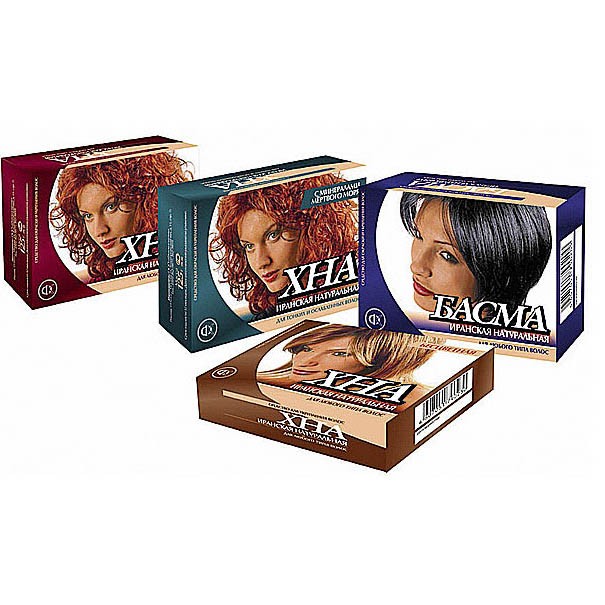 Одна басма без хны для окрашивания волос не применяется, так как она способна окрасить волосы только в зелено-синий цвет; вместе с хной басма дает естественные цвета волос.При окрашивании волос хной можно получить различные цвета - от ярко-рыжего до темно-каштанового. Следует, однако, учитывать, что при окраске волос одной хной получить натуральный цвет волос удается очень редко. Поэтому хну обычно используют только для придания волосам легких живых рыжеватых оттенков.Чем свежее хна, тем она активнее действует на волосы. Следует, однако, учитывать, что чем светлее волосы, тем меньше времени требуется для их окраски. Также от первоначального цвета волос зависит и результат окраски: на светлых волосах получается более яркий оттенок, на волосы черного цвета хна практически не оказывает воздействия.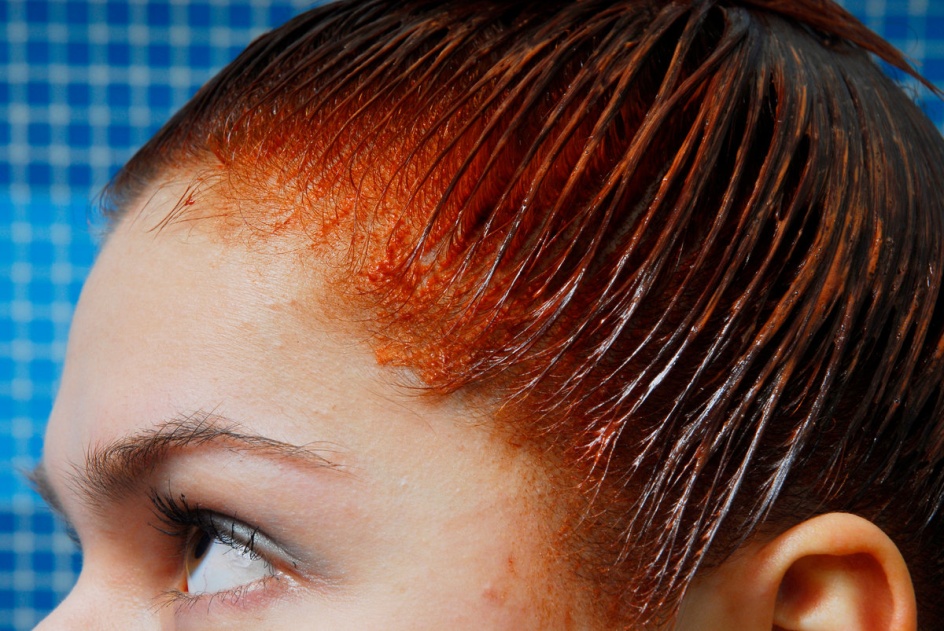 При хранении хны должна полностью исключаться возможность воздействия на нее влаги. В противном случае она приобретает бурый цвет и становится непригодной для использования.Окрашивание волос хной и басмой - весьма сложная операция, требующая от мастера большого внимания.Начинают процесс окрашивания непременно с мытья головы независимо от того, сколько времени прошло с момента последнего их мытья. Это необходимо, чтобы избавиться от жира и других загрязнений, препятствующих взаимодействию естественных красителей с волосами. Нельзя не обратить внимание в данном случае на способность волос впитывать воду (гигроскопичность), которая увеличивается при размягчении внешнего чешуйчатого слоя. Для окрашивания волос хной и басмой это свойство волос является очень важным, и поэтому при мытье головы в данном случае рекомендуется применять щелочное мыло. Естественно, все сказанное относится к волосам нормальным и здоровым.Существует несколько способов приготовления хны и басмы, поэтому ниже каждый из них рассматривается отдельно.Для окрашивания волос хной и басмой необходимы следующие приспособления: фарфоровая или эмалированная чашечка, мисочка для горячей воды, стеклянная или деревянная палочка для размешивания кашицы и размельчения образующихся комочков красителя, а также плоская кисточка для нанесения краски на волосы.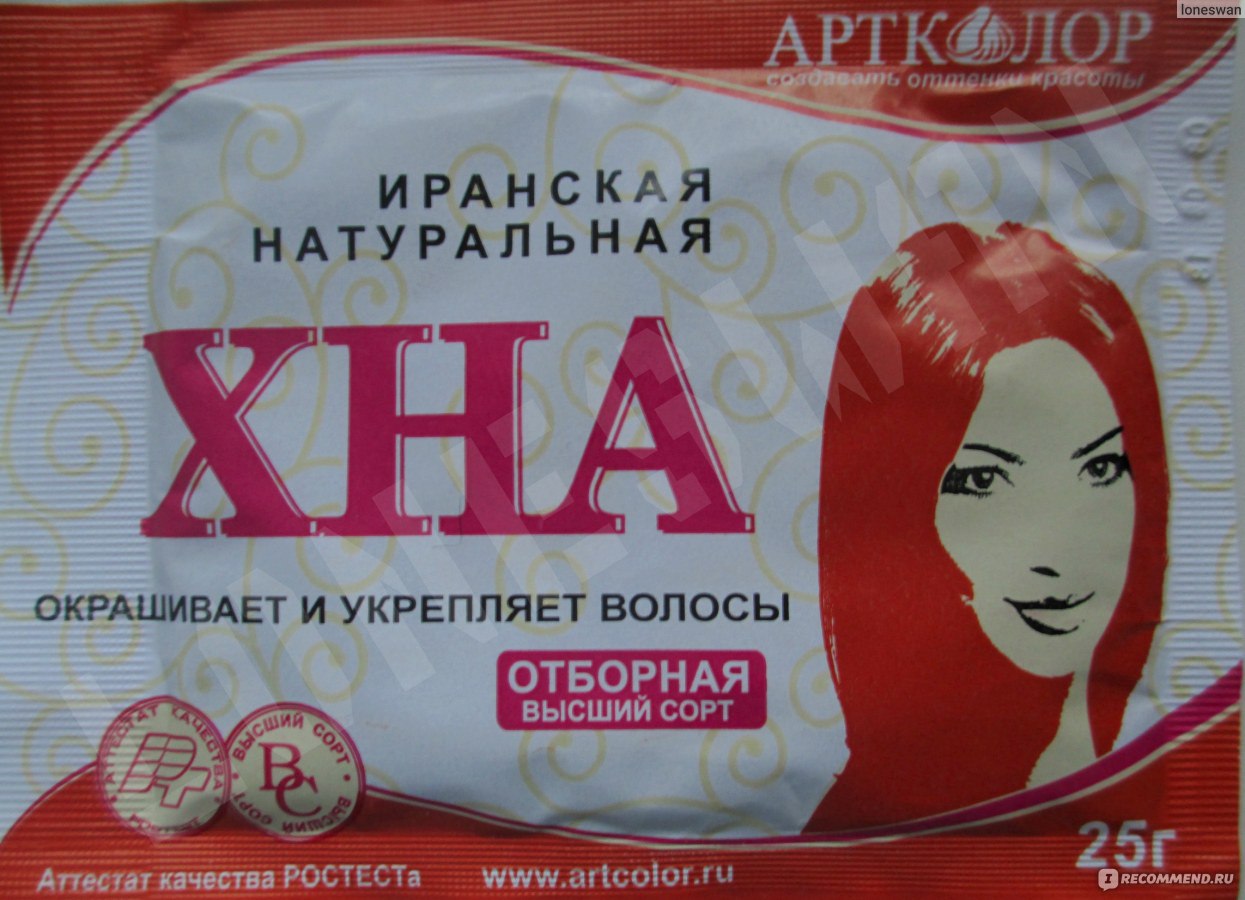 Приготовление хны. Наша промышленность выпускает хну в упаковке по 25 г; этого количества вполне достаточно для однократной обработки средних по длине волос (до 20-25 см).Пакетик хны высыпают в приготовленную посуду и деревянной или стеклянной палочкой измельчают комочки. Затем при непрерывном помешивании красителя подливают горячую воду температурой около 80°С до тех пор, пока не образуется пастообразная масса, напоминающая по консистенции жидкую сметану.Необходимо учитывать следующий важный момент: после нанесения кашицы хны на волосы присутствующая в ней вода начинает быстро испаряться. Поэтому, если кашица хны окажется слишком густой, испаряющаяся вода сгустит краситель до такой степени, что волосы могут не прокраситься.Приготовление басмы. Как и хну, кашицу басмы следует готовить непосредственно перед нанесением ее на голову. Предварительно тщательно размельчают порошок басмы в приготовленной чашечке и затем при постоянном помешивании заливают его горячей водой, имеющей температуру 80 - 90°С, до образования однородной массы. Кашица басмы должна быть более жидкой по консистенции, чем состав хны, ввиду того что, остывая до температуры, приемлемой для нанесения ее на волосы, басма становится значительно гуще. Чашечку с густым раствором нужно поставить на медленный огонь и при непрерывном помешивании довести раствор до кипения.Обычно для окрашивания средних по длине волос (20 - 25 см) достаточно одного пакетика басмы.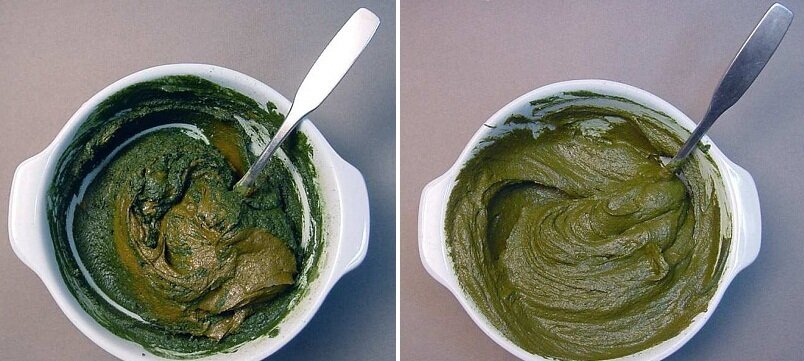 Приготовление раствора хны с басмой. Раствор хны с басмой готовится иначе, чем раствор хны или басмы. Если при раздельном способе приготовления растворов хны и басмы не имеет значения количество красителя, то в этом случае от соотношения компонентов зависит результат окраски.Для приготовления раствора красителя нужны аптекарские весы. Можно использовать мерный цилиндр, условно допуская, что удельная масса хны и басмы одинакова. Отвешенное количество хны и басмы высыпают в приготовленную чашечку и хорошо перемешивают до состояния однородного порошка с однотонной окраской. Заливают смесь горячей водой с температурой около 80°С. (Это средняя температура, учитывая, что для разведения хны требуется вода с температурой 80°С, а для басмы - 100°С.) Применять воду более высокой температуры не рекомендуется, так как это ослабит красящие свойства хны.После того как образуется однородная кашица хны с басмой, нужно дать ей остыть до температуры 40 - 50°С и затем можно наносить ее на волосы.Окрашивание волос одной хной, как отмечалось выше, не дает, за небольшим исключением, естественных оттенков. Например, седые волосы, как более светлые, получаются слишком яркими, неестественными и очень выделяются в прическе. Чтобы закрасить седые волосы и добиться натурального цвета, необходимо применять хну вместе с басмой.Операцию окрашивания волос хной с басмой в парикмахерских осуществляют двумя способами - раздельным и совместным. Но в любом случае получаются красивые естественные цвета волос от блондинистого до черного. Ниже рассматривается технология окрашивания обоими способами.Раздельным способ окрашивания хной с басмой назван потому, что краситель наносят на волосы в два этапа - сначала волосы обрабатывают хной, а затем, после соответствующей выдержки ее на волосах,- басмой. При совместном способе хну с басмой наносят на волосы одновременно, т. е. в смеси.Темные тона волос можно получить как при совместном, так и при раздельном крашении. Но получить совместным способом светлые цвета волос, как, например, светлый блондин и блондин, довольно сложно.Для окрашивания волос любым способом необходимы пергаментная бумага, утепляющий колпак и жгут. Размер пергаментной бумаги должен быть не менее 40×60 см, чтобы можно было укрыть все волосы.Утепляющий колпак (см. рис. 41) применяется при операциях, требующих укрывания волос (в процессе химической завивки, окрашивания волос хной и др.). Он состоит из ватина, обшитого сверху и изнутри непромокаемой тканью (полиэтиленом, клеенкой и др.).Таблица  Массовые соотношения хны и басмы и время выдержки при окрашивании волос совместным и раздельным способами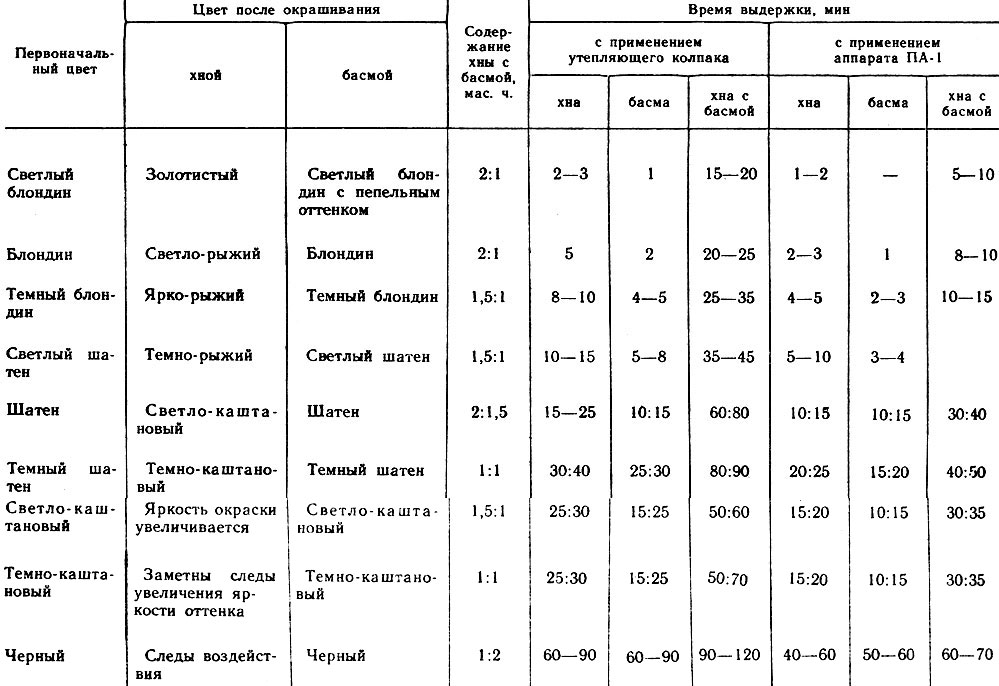 Примечания: 1. Все значения массовых соотношений хны и басмы и времени выдержки даны для нормальных волос средней жесткости. 2. Волосы светлых оттенков, как, например, светлый блондин, рекомендуется красить раздельным способом.)Для поддержания необходимой температуры чашечку с хной необходимо поставить на "водяную баню", т. е. в сосуд с горячей водой.начале подготавливают пробор. Начинают наносить хну с корней тонким слоем, делая плавные движения кисточкой вдоль расчесанных волос. После того как пробор, делящий волосы передней и затылочной частей головы, будет полностью обработан, наносят кашицу хны на всю затылочную часть волос, отделяя пряди таким же образом, как и при всех других видах окраски.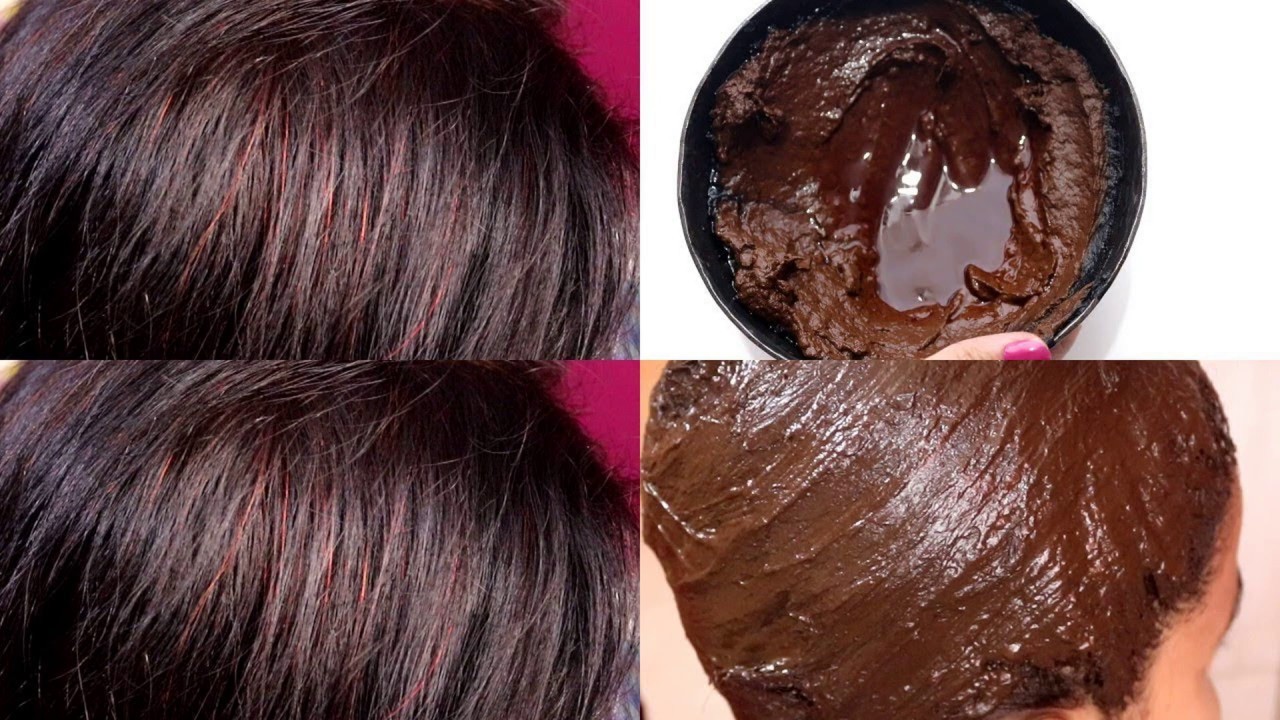 Наносить хну до самой границы роста волос на шее не следует, так как волосы в этих местах значительно тоньше и, следовательно, могут окраситься в более интенсивный цвет. Эти участки волос обрабатывают в последнюю очередь, после того как краситель будет равномерно нанесен на все волосы. Нельзя счесывать кашицу хны на концы волос, так как корни могут оказаться непрокрашенными. Чтобы закрасить концы волос, остаток кашицы хны разбавляют горячей водой и этой смесью пропитывают их. Разбавление краски водой необходимо, потому что концы волос окрашиваются быстрее.После обработки хной всех участков волос необходимо создать так называемые "тепличные условия" для процесса окраски, т. е. обеспечить достаточную температуру и влажность. Влаги в нанесенной на волосы кашице хны вполне достаточно, и, следовательно, главная задача состоит в том, чтобы не дать ей испариться раньше, чем закончится процесс окраски. Как было сказано выше, очень эффективна обработка волос паром под аппаратом ПА-1. При отсутствии аппарата можно использовать утепляющий колпак. В этом случае нужно покрыть голову пергаментной бумагой, предварительно смоченной горячей водой, затем изготовить жгут из ваты и проложить его по краю роста волос. После этого следует надеть утепляющий колпак. Жгут из ваты служит уплотнителем, он не дает красителю стекать на лицо и шею клиента, а также создает наиболее благоприятные условия для прокрашивания волос.Время выдержки кашицы хны на волосах следует определить заранее, учитывая структуру волос, первоначальный цвет и тон, который предполагается получить. Обычно оно колеблется в значительных пределах - от 10 до 40 мин (см. табл. 7). Контроль за ходом окраски хной осуществить трудно, так как волосы укрыты колпаком, поэтому мастер должен заранее определить, сколько времени потребуется на выполнение операции.Характеристика красителей четвертой группы; их взаимодействие с волосомЭтапы выполнения окрашивания волос: подготовительный, основной, заключительныйПравила приготовления красящего состава для окрашивания волос.Критерии оценки качества окрашивания волос.Использование растительных красителей как лечебно-профилактических средств.